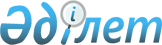 Об утверждении Правил деятельности учебных центровПриказ Министра по инвестициям и развитию Республики Казахстан от 31 марта 2015 года № 388. Зарегистрирован в Министерстве юстиции Республики Казахстан 16 июня 2015 года № 11365.
      Сноска. В заголовок приказа внесено изменение на казахском языке, текст на русском языке не меняется в соответствии с приказом и.о. Министра по инвестициям и развитию РК от 28.12.2017 № 922 (вводится в действие по истечении двадцати одного календарного дня после дня его первого официального опубликования).
      В соответствии с подпунктом 6-13) статьи 5 Закона Республики Казахстан от 13 января 2012 года "Об энергосбережении и повышении энергоэффективности" ПРИКАЗЫВАЮ:
      1. Утвердить прилагаемые Правила деятельности учебных центров.
      Сноска. В пункт 1 внесено изменение на казахском языке, текст на русском языке не меняется в соответствии с приказом и.о. Министра по инвестициям и развитию РК от 28.12.2017 № 922 (вводится в действие по истечении двадцати одного календарного дня после дня его первого официального опубликования).


      2. Комитету индустриального развития и промышленной безопасности Министерства по инвестициям и развитию Республики Казахстан (Ержанов А.К.) обеспечить:
      1) в установленном законодательством порядке государственную  регистрацию настоящего приказа в Министерстве юстиции Республики Казахстан;
      2) в течение десяти календарных дней после государственной  регистрации настоящего приказа в Министерстве юстиции Республики Казахстан направление его копии на официальное опубликование в периодических печатных изданиях и информационно-правовой системе "Әділет";
      3) размещение настоящего приказа на интернет-ресурсе Министерства по инвестициям и развитию Республики Казахстан и на интранет-портале государственных органов;
      4) в течение десяти рабочих дней после государственной регистрации настоящего приказа в Министерстве юстиции Республики Казахстан представление в Юридический департамент Министерства по инвестициям и развитию Республики Казахстан сведений об исполнении мероприятий, предусмотренных подпунктами 1), 2) и 3) пункта 2 настоящего приказа.
      3. Контроль за исполнением настоящего приказа возложить на курирующего вице-министра по инвестициям и развитию Республики Казахстан.
      4. Настоящий приказ вводится в действие по истечении десяти календарных дней после дня его первого официального опубликования.
      "СОГЛАСОВАН"   
      Министр образования и науки   
      Республики Казахстан   
      _________ А.Саринжипов   
      8 мая 2015 года
      "СОГЛАСОВАН"   
      Министр национальной экономики   
      Республики Казахстан   
      _________ Е. Досаев   
      24 апреля 2015 года Правила деятельности учебных центров
      Сноска. В заголовок Правила внесено изменение на казахском языке, текст на русском языке не меняется в соответствии с приказом и.о. Министра по инвестициям и развитию РК от 28.12.2017 № 922 (вводится в действие по истечении двадцати одного календарного дня после дня его первого официального опубликования). Глава 1. Общие положения
      Сноска. Заголовок главы 1 - в редакции приказа Министра индустрии и инфраструктурного развития РК от 30.09.2021 № 516 (вводится в действие по истечении десяти календарных дней после дня его первого официального опубликования).
      1. Настоящие Правила деятельности учебных центров (далее - Правила) разработаны в соответствии с подпунктом 6-13) статьи 5 Закона Республики Казахстан от 13 января 2012 года "Об энергосбережении и повышении энергоэффективности" (далее - Закон) и определяют порядок деятельности учебных центров.
      2 Переподготовка и (или) повышение квалификации кадров по направлениям энергетический аудит, экспертиза энергосбережения и повышения энергоэффективности и менеджмент в области энергосбережения и повышения энергоэффективности осуществляется учебными центрами.
      Сноска. Пункт 2 - в редакции приказа Министра индустрии и инфраструктурного развития РК от 15.12.2022 № 718 (вводится в действие по истечении десяти календарных дней после дня его первого официального опубликования).


      3. В настоящих Правилах используются следующие понятия:
      1) повышение квалификации – форма профессионального обучения, позволяющая поддерживать, расширять, углублять и совершенствовать ранее приобретенные профессиональные знания, умения и навыки;
      2) свидетельство о прохождении курсов переподготовки и (или) повышения квалификации кадров - официальный документ, выдаваемый учебным центром, удостоверяющий прохождение курсов переподготовки и (или) повышения квалификации кадров, осуществляющих деятельность в области энергосбережения и повышения энергоэффективности;
      3) переподготовка – форма профессионального обучения, позволяющая освоить другую профессию или специальность;
      4) учебный центр – субъект предпринимательства, осуществляющий деятельность в области переподготовки и (или) повышения квалификации кадров в сфере энергосбережения и повышения энергоэффективности;
      5) энергетический аудит (далее – энергоаудит) – сбор, обработка и анализ данных об использовании энергетических ресурсов в целях оценки возможности и потенциала энергосбережения и подготовки заключения;";
      6) энергетическая эффективность (далее – энергоэффективность) − комплекс административных действий, направленных на обеспечение рационального потребления энергетических ресурсов и повышение энергоэффективности объекта;
      7) менеджмент в области энергосбережения и повышения энергоэффективности (далее – энергоменеджмент) − комплекс административных действий, направленных на обеспечение рационального потребления энергетических ресурсов и повышение энергоэффективности объекта.
      Сноска. Пункт 3 - в редакции приказа Министра индустрии и инфраструктурного развития РК от 15.12.2022 № 718 (вводится в действие по истечении десяти календарных дней после дня его первого официального опубликования).


      4. Основными задачами учебных центров являются:
      1) переподготовка кадров;
      2) повышение квалификации кадров с учетом постоянного повышения предъявляемых к ним требований в связи с изменениями, происходящими в соответствующих технологиях и производстве. Глава 2. Порядок деятельности учебных центров
      Сноска. Заголовок главы 2 - в редакции приказа Министра индустрии и инфраструктурного развития РК от 30.09.2021 № 516 (вводится в действие по истечении десяти календарных дней после дня его первого официального опубликования).
      5. Учебный процесс в учебных центрах организуется в соответствии с учебными программами и планами, утверждаемыми согласно подпункту 15-1) статьи 5 Закона и календарными графиками учебного процесса, утверждаемыми руководителями учебных центров.
      6. Переподготовка и (или) повышение квалификации кадров осуществляются на основе договора об обучения, заключаемых учебным центром с заинтересованными физическими и юридическими лицами.
      7. Стоимость обучения определяется в договоре обучения.
      8. Переподготовка и (или) повышение квалификации кадров проводятся только по очной форме обучения.
      9. К переподготовке и (или) повышению квалификации кадров допускаются по направлениям:
      1) энергоаудит - лица, имеющие высшее или средне специальное образование по техническим специальностям;
      2) экспертиза энергосбережения и повышения энергоэффективности - лица, имеющие высшее образование по специальностям в сфере энергетики, архитектуры, градостроительства и строительства;
      3) энергоменеджмент - лица, имеющие высшее или средне специальное образование.
      10. Исключен приказом Министра индустрии и инфраструктурного развития РК от 03.05.2023 № 313 (вводится в действие по истечении десяти календарных дней после дня его первого официального опубликования).


      11. Учебный процесс по переподготовке и (или) повышению квалификации кадров завершается итоговым экзаменом в форме компьютерного тестирования.
      12. Вопросы тестирования состоят не менее чем из пяти вариантов, где каждый вариант состоит из не менее пятидесяти вопросов, по которым имеются не менее четырех ответов и один из которых является правильным.
      Сноска. Пункт 12 - в редакции приказа Министра индустрии и инфраструктурного развития РК от 30.09.2021 № 516 (вводится в действие по истечении десяти календарных дней после дня его первого официального опубликования).


      13. Вопросы к тестированию обновляются один раз в квартал не менее чем на тридцать процентов от общего количества вопросов.
      Сноска. Пункт 13 - в редакции приказа Министра индустрии и инфраструктурного развития РК от 30.09.2021 № 516 (вводится в действие по истечении десяти календарных дней после дня его первого официального опубликования).


      14. Вопросы к тестированию по соответствующим направлениям, утверждаются экзаменационной комиссией (далее - комиссия), количественный и персональный состав комиссии утверждается руководителем учебного центра, но не менее чем в составе четырех человек.
      В состав комиссии не могут входить представители работодателя слушателя.
      Сноска. Пункт 14 - в редакции приказа Министра индустрии и инфраструктурного развития РК от 30.09.2021 № 516 (вводится в действие по истечении десяти календарных дней после дня его первого официального опубликования).


      15. Слушателю, ответившему правильно на восемьдесят и более процентов вопросов тестирования, выдается свидетельство о прохождении курсов переподготовки и (или) повышения квалификации кадров по форме согласно приложению 1 к настоящим Правилам.
      16. Слушатель, набравший в результате тестирования менее восьмидесяти процентов правильных ответов, допускается не более чем один раз к повторному тестированию в течение следующих десяти рабочих дней.
      17. Исключен приказом Министра индустрии и инфраструктурного развития РК от 15.12.2022 № 718 (вводится в действие по истечении десяти календарных дней после дня его первого официального опубликования).


      Форма          
                                               /Логотип учебной организации/
      Учебный центр _____________________________ СВИДЕТЕЛЬСТВО
о прохождении курсов переподготовки и (или)
повышения квалификации кадров
      № _________
      Выдано "__" ________ 20__г.
      Настоящее свидетельство подтверждает, что
      _________________________________________________________
      (Ф.И.О.)
            действительно в период с "__" __________ 20__г. по
      "__" ___________ 20__ года успешно прошел/а/ курс по
      _____________________________________________________________________
      (переподготовке и(или) повышения квалификации)
            по направлению
      _____________________________________________________________________
      (наименование направления по переподготовке и (или) повышению
      квалификации кадров)
      в ___________________________________________________________________
      (наименование учебного центра)
      Количество часов обучения.
      Председатель Комиссии _________________/_______________________
                                         (подпись)    (расшифровка подписи)
      Руководитель учебного
      центра                ________________/________________________
                                         (подпись)    (расшифровка подписи)
      М.П. (при наличии) Сведения о прохождении переподготовки и (или) повышения
квалификации кадров, осуществляющих деятельность в области
энергосбережения и повышения энергоэффективности
      Сноска. Приложение 2 исключено приказом Министра индустрии и инфраструктурного развития РК от 15.12.2022 № 718 (вводится в действие по истечении десяти календарных дней после дня его первого официального опубликования).
					© 2012. РГП на ПХВ «Институт законодательства и правовой информации Республики Казахстан» Министерства юстиции Республики Казахстан
				
Министр по инвестициям и развитию
Республики Казахстан
А. ИсекешевУтверждены
приказом Министра по
инвестициям и развитию
Республики Казахстан
от 31 марта 2015 года № 388Приложение 1
к Правилам деятельности
учебных центровПриложение 2
к Правилам деятельности
учебных центров